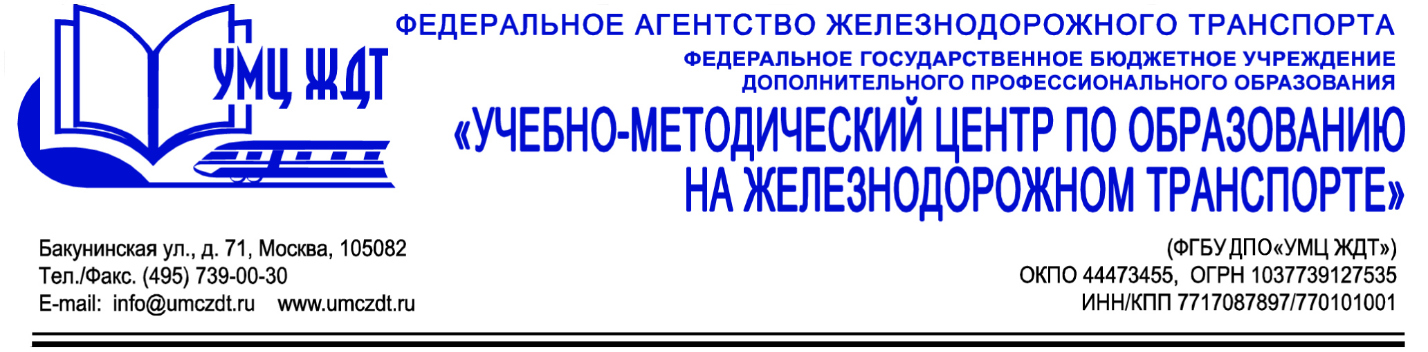 Учебно-тематический пландополнительная профессиональная программа (повышение квалификации) Актуальные вопросы разработки образовательных программ СПО на основе примерных основных образовательных программ, актуализация рабочих программ №п/пНаименование модулей/(учебных дисциплин)разделов/темКол-во часовв том числев том числеФорма аттестации№п/пНаименование модулей/(учебных дисциплин)разделов/темКол-во часовлекциипрактическиезанятия, самостоятельная работаФорма аттестации1Раздел 1. Нормативно-правовое регулирование содержания СПО24420Аналитическая справка1.1.Комплекс мер, направленных на совершенствование системы СПО на 2015-2020 гг. (утверждено распоряжением Правительства Российской Федерации от 3 марта 2015 г. № 349-р)4-41.2.Федеральный закон «Об образовании в Российской Федерации»4-41.3.Постановление Правительства РФ от 16 ноября 2016 года № 1204 «Об утверждении Правил проведения центром оценки квалификации в форме профессионального экзамена»2-21.4.Приказ Минтруда России от 1 ноября 2016 года № 601н «об утверждении Положения о разработке оценочных средств для проведения независимой оценки квалификации»2-21.5.Совершенствование СПО. Использование результатов проведения чемпионатов Ворлдскиллс, Всероссийских олимпиад и конкурсов профессионального мастерства (Письмо МОН 06-2069 от 28.12.2017)2221.6.Формирование оценки результатов освоения образовательных программ4-41.7.Утвержденные в 2018 году новые федеральные государственные образовательные стандарты среднего профессионального образования4222Раздел 2. Уровни регулирования образования (ФГОС, ПООП, ОПОП)8-83Раздел 3. Возможности учета в СПО требований профессиональных стандартов. Новые подходы к организации оценки результатов освоения образовательных программ16-163.1.Макет ПООП профессии специальности СПО4-43.2.Обеспечение учебно-методического сопровождения разработки и реализации примерных основных образовательных программ4-43.3.Организация оценки результатов освоения образовательных программ8-84Раздел 4. Разработка примерных основных образовательных программ: программ дисциплин, профессиональных модулей, КИМ для ГИА16884.1.ПООП но новым ФГОС4224.2.Учет новых требований при разработке рабочих учебных планов и программ в образовательных организациях6424.3.Демонстрационный экзамен как вид квалификационной выпускной работы по программам СПО в рамках ГИА6245Раздел 5. Разработка образовательных программ СПО на основе примерных основных образовательных программ, актуализация рабочих программ642Подготовка проекта требований5.1.Подготовка группового проекта по разработке образовательной программы2-2Итоговая аттестация2-2Защита проектаИтого:721656